St Adrian’s Catholic Primary SchoolSt Adrian’s Catholic Primary SchoolSt Adrian’s Catholic Primary SchoolRisk Assessment for School activities during Covid-19 outbreak – opening from September 2020Risk Assessment for School activities during Covid-19 outbreak – opening from September 2020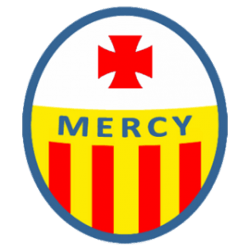 Assessment by:Dominic BedfordJuly 2020To learn, to love, to live with Christ as a community of God with Christ as our teacher.Approved by:Full governing bodyDate to be confirmedTo learn, to love, to live with Christ as a community of God with Christ as our teacher.What are the hazards?Who might be harmed and how?What are you already doing?What further action is necessary?Action by who?Action by when?DoneIndividual risk factors meaning staff / pupils more vulnerable to COVID-19Staff,Students / pupils / wider contactsSpread of COVID 19Shielding for those who are extremely clinically vulnerable pauses on 1st August (subject to continued decline in transmission) and the Government will no longer be advising these individuals to shield.Staff / students who previously were shielding able to return to school.  School to discuss arrangements / concerns with individuals and provide assurance of controls in place. Individual risk assessments will be conducted where required to determine if additional measures are required. Some individuals under the care of specialist health professionals may need to discuss care at their next planned clinical appointment before returning. Those pupils unable to attend school because they are following clinical and/or Public Health advice (e.g. a letter from their consultant) will be provided with remote education.Existing individual health care plans in place for pupils/students to be reviewed.Clear message sent to parents that students should not be sent into school if unwell for both Covid-19 and any other illnesses/symptoms.Staff Wider government advice remains to work from home where possible. Limited school roles where this will be the case; roles which are able to do so effectively will be considered. Individuals classed as clinically vulnerable or extremely clinically vulnerable to have a risk assessment undertaken on their role and ability to maintain social distancing.Any existing individual risk assessments to be reviewed.See COVID-19: guidance on shielding and protecting people defined on medical grounds as extremely vulnerable See policies on:Remote learning andChildren with health needs who cannot attend school policy 2020Review IHCPsSee letter 10th July 2020RKSept 20School occupants coming into contact with those with Coronavirus symptomsStaff,Students / pupils / wider contactsSpread of COVID 19School community clear on symptoms of coronavirus: high temperature (37.8 deg C or more), a new continuous cough or a loss of, or change, in their normal sense of taste or smell.Stay at home: guidance for households with possible or confirmed coronavirus (COVID-19) infection followed.These have been communicated to all.No symptomatic individuals to present on site.In the event of a suspected case whilst working on site  Ensure SLT / Head are notified.Individual goes home immediately (if awaiting collection by their parent, isolate child in a room behind a closed door, or an area at least 2m away from others, open a window for ventilation) and self-isolate. School staff supervising the child while they await collection should wear PPE (a fluid resistant surgical mask, type IIR) if a distance of 2m cannot be maintained.If direct care (such as for a very young child or a child with complex needs) is required then staff giving care to wear a fluid resistant surgical mask (type IIR), disposable apron and gloves. Clear message to parents that if a student is unwell at school they are to be sent home or collected immediately.Anyone who has had contact with those with symptoms to wash hands thoroughly.All areas occupied and equipment used by the affected person are to be thoroughly cleaned and disinfected (see PHE cleaning advice https://www.gov.uk/government/publications/covid-19-decontamination-in-non-healthcare-settings )Testing Staff / pupils who develop symptoms should be tested. Testing is most sensitive within 3 days of symptoms developing. Guidelines on who can get tested and how to arrange for a test can be found in the COVID-19: getting tested guidance.Tests can be booked online through the NHS https://www.nhs.uk/conditions/coronavirus-covid-19/testing-and-tracing/By the autumn term, all schools will be provided with a small number of home testing kits which can be provided to parents/carers collecting a child who has developed symptoms at school, or staff who have developed symptoms at school, where providing one will significantly increase the likelihood of them getting tested. Positive case in schoolIn the event of a positive case the local health protection team will be contacted and their advice followed.Public Health England East of England 0300 303 8537 opt 1 https://www.gov.uk/guidance/contacts-phe-health-protection-teams#east-of-england-hptRecords kept of pupils and staff in each group. A template letter will be provided to schools, on the advice of the health protection team, to send to parents and staff if needed.Staff and pupils who are tested for Covid-19 to inform the school of result and date of test.National advice and roll out of kits expected by Autumn termStaff and parentsOngoingGeneral Transmission of COVID-19Ineffective hygiene protocolsStaff,Students / pupils / wider contactsSpread of COVID 19Welfare facilities are provided which contain suitable levels of soap and paper towels.All persons to wash hands with soap regularly and thoroughly, for at least 20 seconds. Hand washing technique to be adopted as directed by NHS guidance posters in place to reinforce this.Mobile hand wash stations in Y3-6 plus alcohol hand sanitiser used to reduce congestion at toilets and where soap and water is not available.Review existing levels / location of hand sanitiser stations. Mobile hand wash and alcohol hand sanitiser provided at reception / entrance/exit points and should be used by all persons when entering/leaving.Additional hand sanitiser within classrooms where required e.g. for Early years children returning from the toilet where hand washing will not be as robust.Build use into routines staff and pupil routines e.g. on arrival, when returning from breaks, when changing rooms, before / after eating.Site staff to regularly clean the hand washing facilities and check consumables.Provide suitable and sufficient rubbish bins for hand towels with regular removal and disposal.Ensure adequate supplies of soap, hand sanitiser and paper towels and these should be securely stored.Catch it, kill it, bin it message reinforced.Tissues will be provided for classrooms. Staff to replenish as needed.Staff / students to use tissues when coughing or sneezing and then place the used tissue in the bin before washing hands. (lidded bins in classrooms / other locations for disposal of tissues and other waste) All persons are reminded to not touch their eyes, nose or mouth if their hands are not clean.General Transmission of COVID-19Ineffective cleaning Staff,Students / pupils / wider contactsSpread of COVID 19Documented cleaning schedule in place.Enhanced cleaning schedule implemented throughout the site during school day, ensuring that frequent contact points, e.g. door handles, taps, flush handles, toilet door handles, bannisters, telephones, keyboards etc. are all cleaned and disinfected regularly.Shared areas and rooms that are used by different groups will require more frequent cleaning / cleaning between groups.Where toilets are shared between different groups these must be cleaned regularly (focus on high contact surfaces) and the importance of thorough hand washing reinforced. Cleaning materials (e.g. disinfectant spray / wipes) available to staff. Manufacturer’s instructions for dilution, application, PPE and contact times for all detergents and disinfectants to be followed.Thorough cleaning of rooms at the end of the day.In the event of a suspected case / confirmed positive case on siteFor disinfection (e.g. following a suspected case) use a combined detergent disinfectant solution at a dilution of 1000 parts per million (ppm) available chlorine (av.cl.) or a neutral purpose detergent followed by disinfection (1000 ppm av.cl.). See PHE advice COVID-19: cleaning of non-healthcare settings guidance When cleaning a contaminated area:Cleaning staff to:Wear disposable gloves and apron  Wash their hands with soap and water once they remove their gloves and apronWear a fluid resistant surgical mask (Type IIR) if splashing likely Hands should be washed with soap and water for 20 seconds after all PPE has been removed.PPE to be double-bagged, then stored securely for 72 hours then thrown away in the regular rubbish after cleaning is finished. Any cloths and mop heads used must be disposed of as single use items. Note further guidance on general cleaning is expected by Public Health England before Autumn termAS/DBGeneral Transmission of COVID-19Minimising contact and Maintenance of social distancingStaff,Students / pupils / wider contactsSpread of COVID 19Distinct groups (bubbles) will be as small as practicable to reduce transmission risk whilst delivering the full curriculum. At St Adrian’s this will be class size bubbles. Groups to remain clear and consistent. Groups will be kept apart from others by having separate classrooms and booster classrooms/ separate play areas or staggered breaks Limiting interaction between groups by:Staggering breaks and lunch;Minimise rooms / spaces being shared across groups;Cleaning shared spaces between use by different groups;No groups are coming together for assemblies, events / school fairs, school trips etc. Wider assemblies / collective worship conducted via video link.Continue to use social distancing wherever possible (more emphasis on this is likely with older children).Where staff move across groups hands to be washed / sanitised before and after and social distancing should be maintained, aim for 2m from other staff and adults as far as is reasonable. Ideally the teaching space should be 2m from pupils, where this is within 1m then change layout / increase space at the front of the class to attain 1m+. Keep space at front of class for SLT to enter and be present whilst maintaining social distancing.Staff to avoid close face to face contact and minimise time spent within 1 metre of anyone.Pupils to remain in class groups for the majority of the time. Pupils sitting side by side rather than face to face Groups to keep to their zoned area as far as possible, movement only to specialist rooms where necessary.Teachers anchored to classes or split classes wherever possible. Split classes to remain in classrooms for the morning to avoid transitions. Staff to supervise corridor / communal areas during any necessary changeover to distancing.Extra-curricular clubs will be determined as and when possible to ensure delivery replicates school groups / bubbles. Breakfast and afterschool clubs – Clubkidsz suspended initially.If reinstated risk assessments on delivery required from provider; do not resume if controls are not as robust as the school’s.Provision should where possible replicate the groups (bubbles) in place during the school day to minimise potential transmission between the school’s groups.As with physical activity during the school day, contact sports should not take place.Offsite visitsNo overnight or overseas visits to be run.Any visits run will keep children within their consistent group. Re-assurance of COVID-secure measures in place at the destination to be undertaken as part of usual planning and offsite visit risk assessmentMusic – specialist provision suspendedExisting advice is to limit singing, playing wind or brass instruments etc. Even if at a distance.No playing / singing in groups of >15 (no larger school choirs / ensembles etc.). Consider if small groups in music lessons can take place outside / or with improved ventilation.Ensure 2m physical distancing for staff and pupils. No face to face contact (pupils back-to-back or side-to-side)No sharing of wind / brass instruments.PE / school sportPE subject lead / head of PE to review existing risk assessments and schemes of work to include management of COVID-19 risks.Pupils to be kept in consistent groups, sports equipment to be thoroughly cleaned between each use by different groups, and contact sports avoided.Outdoor sports prioritised where possible, and large indoor spaces used where it is not, maximising distancing between pupils. Build in time for handwashing / sanitising before / after lesson.See advice from Association for Physical Educationhttps://www.gov.uk/government/publications/coronavirus-covid-19-guidance-on-phased-return-of-sport-and-recreation/guidance-for-providers-of-outdoor-facilities-on-the-phased-return-of-sport-and-recreation.Ongoing monitoring of movement around school and ability of groups to remain apart.Determine any pinch points, congested corridors etc and review controls to keep groups apart.Further DfE guidance on music delivery expectedAll staffAll staffOngoingOngoingAccess to & egress from siteStaff,Students / pupils / wider contactsSpread of COVID 19Introduce staggered start and finish times to reduce congestion and contact at all times. See timetable in letter to parent 10th JulyReview access points, open up alternative gates. Use Fernecroft and staff car park.Allocate groups different times / entrance points.Communicate changes and allocated times to parents / pupils. . See timetable in letter to parent 10th JulyMonitor site access points to facilitate social distancing – may need to change the number of access points, either increase to reduce congestion or decrease to enable monitoring.  Discourage parents picking up their children from gathering at the school gates.Introduce visual aids to help parents socially distance / supervise entry and collection.Introduce floor markings to aid social distancing (e.g. tape or survey spray) where controlled queuing will be expected.Staff to ensure pupils wait at external doors. One group in/ one group out to avoid face to face passing.VisitorsEnsure all visitors / building users are aware of school’s expectations. They must follow social distancing, hand washing / use of sanitiser on entry and adhere to any restrictions on accessing parts of the building stipulated by the school.Volunteers, temporary / supply staff, sports coaches and other providers are briefed on school’s arrangements for managing and minimising risk, including need to maintain distance (2m where possible) from other staff and pupils.Where visits can happen outside of school hours, they should. A record should be kept of all visitors to aid track and trace.Signage in reception regarding good hygiene.Use of Perspex screens for open receptions and tape / visual markers to reinforce social distancing (2 m where possible)Staff / pupilsOn arrival all staff and students to wash hands using available basins in classrooms or use the sanitiser provided. This includes extra portable hand basins in class.Dining room queuing DBContact points Equipment use printers, workstations, apparatus, machinery etc.Staff,Students / pupils / wider contactsSpread of COVID 19Parents to ensure children have their own water bottles in school to reduce contact with water fountains. Water jugs to be replenished from the school kitchen throughout the day.Regularly clean and disinfect common contact surfaces in reception, office,access control etc. (screens, telephone handsets, desks).Staff and pupils have their own basic equipment (pens, pencils etc.) to avoid sharing.Activities and resources Classroom resources which are shared within groups (bubbles) are cleaned regularly.Those shared across groups (such as Chrome Books) must be cleaned between use or quarantined’ (for 48 hrs, 72 hours for plastic) before being used by another group.Reading books to be shared within a bubble only.Minimise all unnecessary sharing of resources. Build cleaning into end of lesson activity routines.Schools to ensure anti-bacterial wipes are available in all rooms and teacher to ensure students wipe down after use.Proximity of students/ staff Staff,Students / pupils / wider contactsSpread of COVID 19Staff are to maintain a safe distance between each other (2 metres wherever possible)Rooms to be kept as well ventilated as possible (opening windows) or via ventilation units. (where mechanical ventilation is present adjust these to full fresh air where possible)Consider opportunities for outdoor learning to assist in social distancing.Staff to follow social distancing guidance in offices/staff rooms/close working in rooms etc i.e. 2m wherever possible.Where staff need to move between classes and year groups, they should try and keep their distance from pupils and other staff as much as they can, ideally 2 metres from other adults. This will be minimised at St Adrian’s by anchoring adults to groups.Meetings / 1-2-1’s / training Limit face to face meetings to those which are essential. Ensure these are conducted in large enough areas to maintain social distancing; or via electronic means (Microsoft Teams etc.) Staff roomsReview occupancy levels and layout to facilitate social distancingSet maximum occupancy, staff to stagger use to enable distancing.Stairs / corridors Minimise groups (bubbles) transitioning at the same time to ensure brief contact. (passing briefly in circulation spaces is a low risk). Implement one-way system (where possible e.g. multiple routes / stairs) Year 5 & 6 exit to playground via fire escape. Year 3 & 4 via KS2 doors.Stagger use and numbers using circulation spaces at the same time.Avoiding multiple groups queuing in same shared areas/ narrow corridors etc.Changing for PEAllowing pupils to wear PE kit to school.Swimming pools No hiring of swimming pools. Use of swimming pools (including school pools) still closed under Government restrictions.  As of July 7th.Break / Playgrounds Avoid any group activities that require pupils to be in close physical contact with each other.Limit group interaction by clearly zoning areas and staggering breaks.Use playing fields when weather permits.Brief all staff on expectations.Increased supervision to aid enforcement of social distancing as far as is reasonable.Outdoor play equipment to be provided for group sole use.Explore the use of other areas as staff break out areas.Swimming pools to open to public form 25th July. School awaiting confirmation on lessons from Westminster lodge.DB/ASJFSept 20Sept 20Canteen use / lunchtimesStaff,Students / pupils / wider contactsSpread of COVID 19Break times staggered to reduce congestion and contact between groups. Rota for use of dining areas as a queuing area only.Reinforce handwashing prior to eating food. Hand sanitiser should also be available at the entrance of any room where people eat and should be used by all persons when entering and leaving the area.Canteen useFood operators continue to follow Food Standard Agency’s (FSA) guidance on good hygiene practices in food preparation and their Hazard Analysis and Critical Control Point (HACCP) processes.Pupils to enter dining room in their allocated groups to collect their food and return to classrooms to eat. Initially cold packed lunches progressing to hot food as routines become established.Canteens of cutlery to be removed and utensils preplaced on trays. Drinking water should be provided in classroom.All rubbish and waste should be put straight in the bin by the user.Areas used for eating will be cleaned at the end of each group’s lunch sittingTransport / Travel off siteStaff,Students / pupils / wider contactsSpread of COVID 19Encourage walking / cycling to schoolPublic transportAll persons to limit their use of public transport and if this is not possible individuals should follow government advice on the wearing of face coverings. (mandated from 15th June) Guidance on how to wear and make a cloth face covering is available.Where business travel via car is required use private single occupancy where possible.ContractorsContractors, Staff,Students / pupils / wider contacts, Spread of COVID 19All contractors will read and comply with signs in reception regarding good hygiene.Staff and contractors are to maintain a safe distance between themselves and others (2 metres where practical).All contractors are to wash their hands or use alcohol-based hand sanitiser upon entering the site.Agree approach to scheduled / ongoing building works.Where works can be conducted outside of the school day they should be.Site inductions are to be carried out following social distancing principles. School’s to seek confirmation of the contractors method statement / risk assessment.Provision of first aidStaff,Students / pupils / wider contactsSpread of COVID 19It is accepted that social distancing cannot be maintained during the delivery of first aid, but physical contact should be kept to a minimum e.g. pupils apply cold pack, wipe, plaster where able to do so. All classrooms to have First Aid equipmentWash hands before / after treatment. Those administering first aid should wear PPE appropriate to the circumstances. See also ‘provision of personal care’ and ‘Suspected case whilst working on site’. First aiders to be aware of advice on CPR from The Resuscitation Councilhttps://www.resus.org.uk/media/statements/resuscitation-council-uk-statements-on-covid-19-coronavirus-cpr-and-resuscitation/covid-community/Provision of personal care Staff,Students / pupils / wider contactsSpread of COVID 19Additional PPE in place if required e.g. for intimate care, to be risk assessed and to be based on nature of task and level of contact (e.g. disposable apron, gloves, fluid resistant surgical mask and if there is a risk of splashing to the eyes, coughing, spitting, vomiting then eye protection should be worn.)Where a child falls ill with Coronavirus symptoms whilst on site (new continuous cough, high temperature cough or a loss of, or change, in your normal sense of taste or smell.) then school staff supervising the child while they await collection should wear PPE (a fluid resistant surgical mask) if a distance of 2m cannot be maintained.If direct care (such as for a very young child or a child with complex needs) is required then staff giving care to wear a fluid resistant surgical mask, disposable apron and gloves. Emergency procedures (Fire alarm activations etc)Staff,Students / pupils / wider contactsSpread of COVID 19Emergency evacuations are to take place following social distancing principles as far as is reasonably practicable (this will be impacted during evacuation, but will be for short period).Maintain groups / bubbles at assembly points.Increased supervision and reiteration of messages to occupantsDeliveries & Waste collection.Staff,Students / pupils / wider contactsSpread of COVID 19Do not approach delivery staff, allow packages to be left in a safe place.Hands are to be thoroughly washed after handling all deliveries or waste materials.Waste collections made when the minimum number of persons are on using the area i.e. before or after staff and pupil arrivalPremises safetyStaff,Students / pupils Wider safeguarding / safety risksEnsure all ‘normal’ tasks / compliance checks are being carried out/planned such as fire alarm testing, legionella controls, servicing of equipment, PAT testing etc.Ensure all key services are operationalLegionellaFollow normal practices for re-opening after summer holiday period.i.e. where weekly flushing of outlets has not taken place then chlorination / flushing of whole system should take place.Ensure key fire doors are not being compromised / wedged open (those protected stairwells, cross corridor, on single directional routes etc.)Lack of awareness of PHE / school controls Staff,Students / pupils / wider contactsSpread of COVID 19All staff consulted on plans and risk assessment.Posters will be displayed in the reception, welfare areas and in suitable places around site. Clear briefing for all personnel on site, warning them of the risks posed by the virus as well as the control measures outlined in this assessment and from government guidance. If used, then volunteers, peripatetic, temporary / supply staff, sports coaches and other providers are briefed on school’s arrangements for managing and minimising risk, including need to maintain distance (2m where possible) from other staff and pupils. 